V TELO IN IZ TEELESA, U/46, 471. Kako pridejo snovi v naše telo?2. Telo SNOVI POTREBUJE ZA:--3. Katere snovi se iz telesa izločijo?4. Nariši človeka in označi, kaj VNAŠAMO v človeško telo in kaj IZLOČAMO.5. Od česa je odvisno, koliko hrane potrebuje človeško telo? Razloži.6. Kaj je poleg hrane nujno potrebno za naše telo?7. Kaj naše telo izloča? V kakšni obliki?8. Ljudje se oblačimo v različna oblačila. Razloži, katera oblačila so za človeka prijetna in katera manj prijetna.9. Nariši človeka in razloži, kaj pri DIHANJU sprejemamo in kaj oddajamo?10. Koliko časa zdrži človek brez kisika?11. Ali ljudje lahko dihamo pod vodo? Razloži.12. Kako sprejemamo dražljaje iz okolice? Katere dražljaje?13. Opiši, kdaj se sporočila iz okolice zavemo.14. Nalepi sliko človeka. Označi organe. Zapiši, čemu služijo.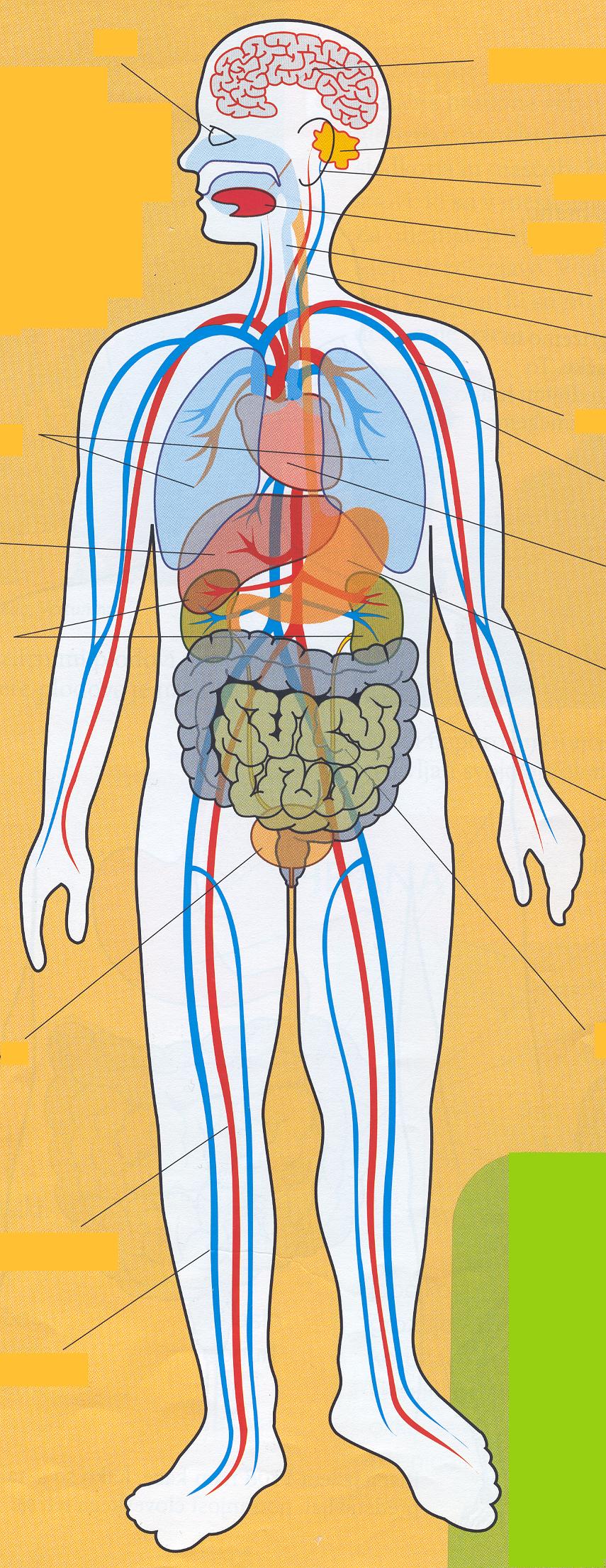 